Детский сад № 141 «Бодрящая гимнастика»!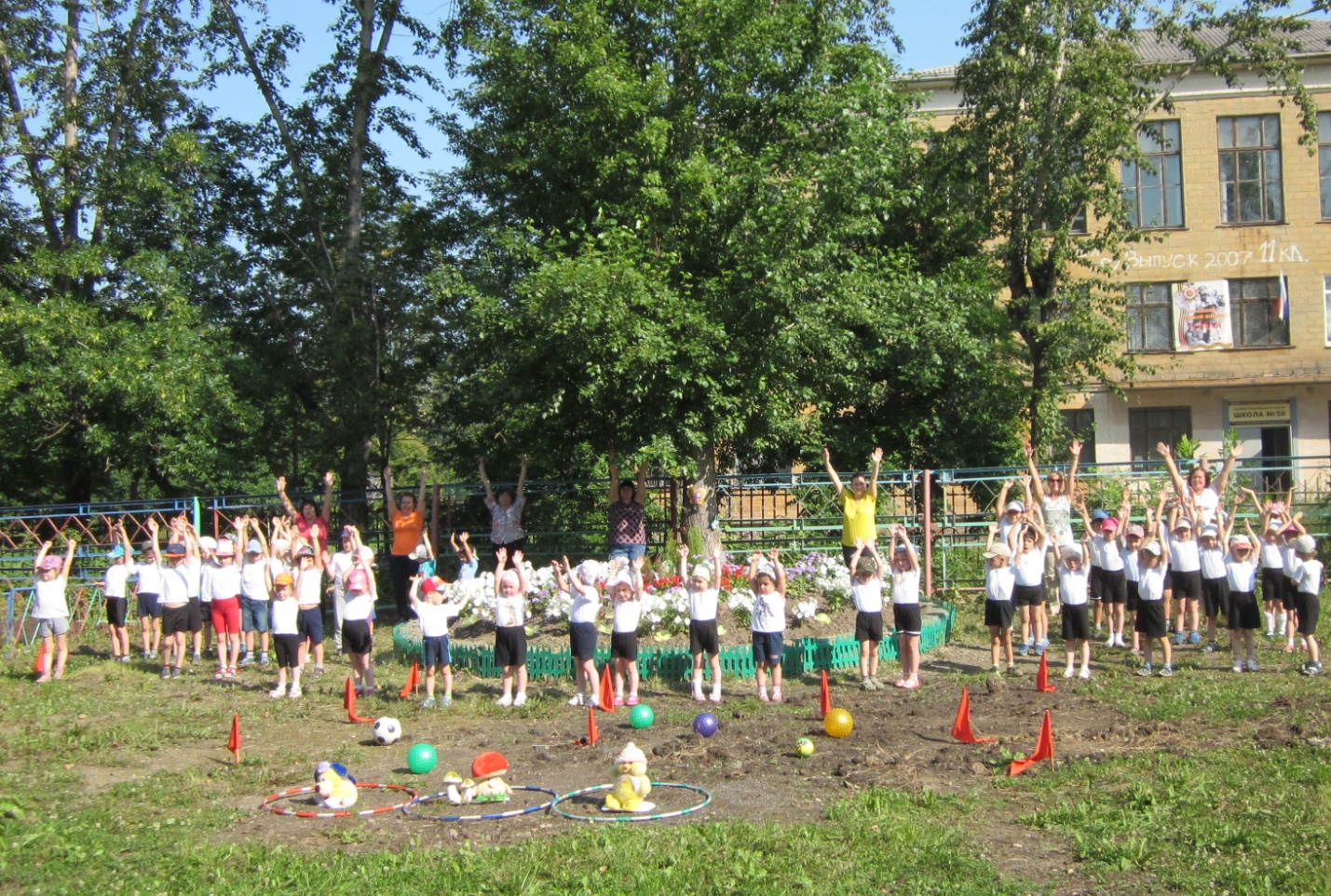 Детский сад № 146 «Прогулка в осенний лес»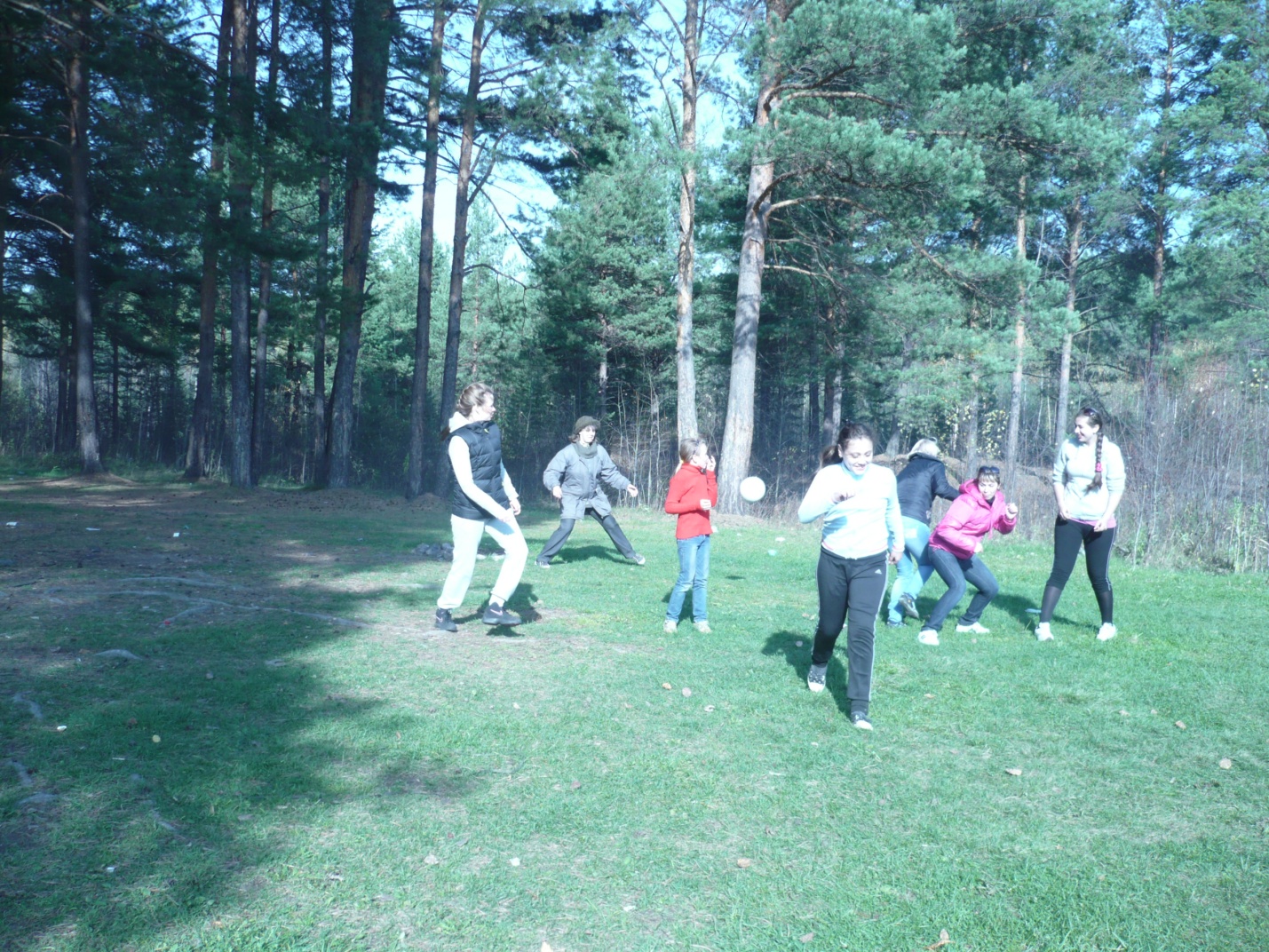 Детский сад № 127 «Веселые игры - целый день»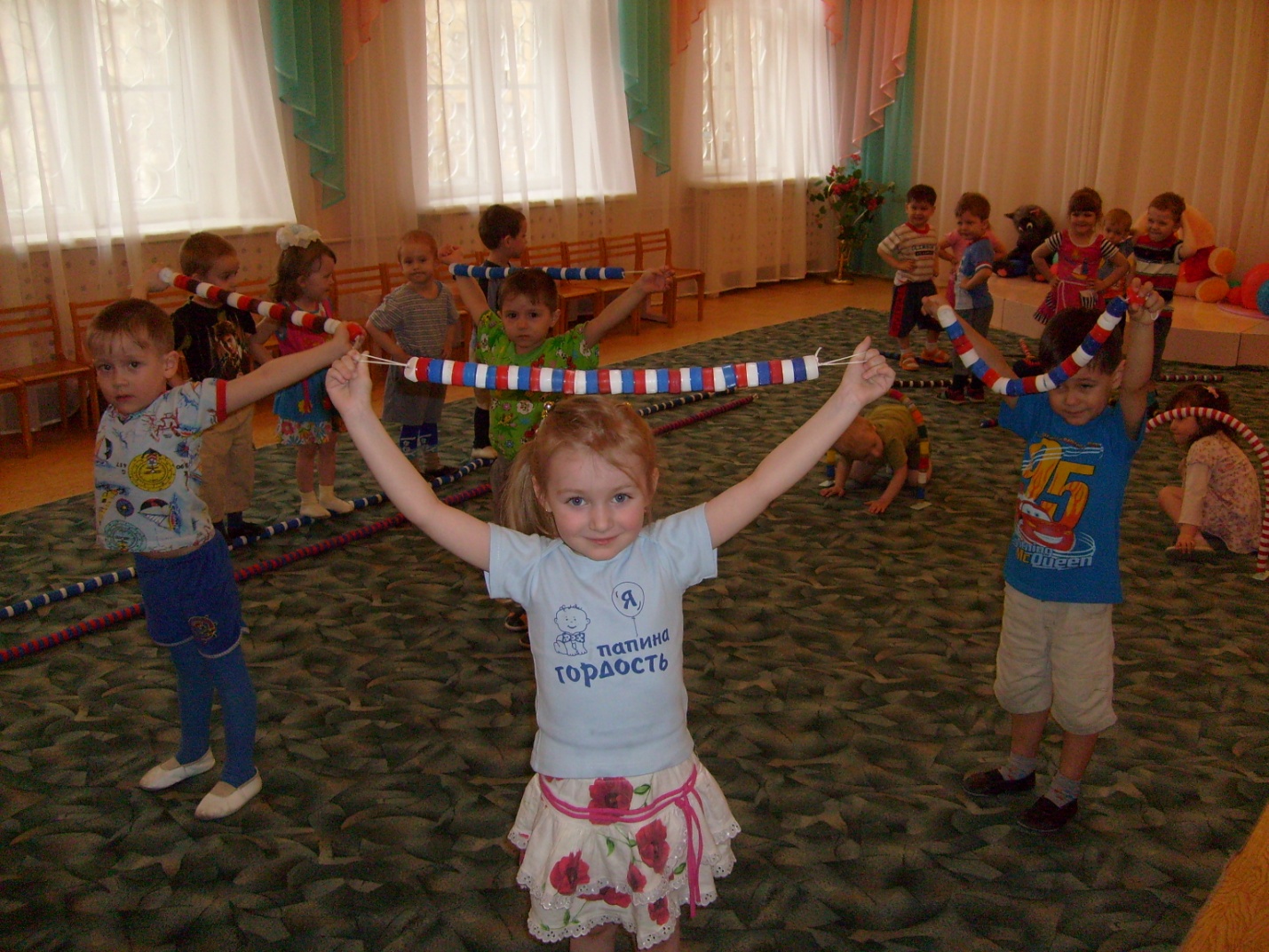 